ЗАТВЕРДЖЕНОНаказ Міністерства у справах ветеранів України20 червня 2023 року № 145(в редакції наказу Міністерства у справах ветеранів Українивід  	 	2024 року №	)ТЕХНОЛОГІЧНА КАРТКА АДМІНІСТРАТИВНОЇ ПОСЛУГИВстановлення статусу учасника бойових дій, видача посвідчення(щодо осіб, які у період до 23 лютого 2018 року включно брали безпосередню участь в антитерористичній операції у складі добровольчих формувань або з 24 лютого по 25 березня 2022 року – у заходах, необхідних для забезпечення оборони України, захисту безпеки населення та інтересів держави у зв’язку з військовою агресією Російської Федерації проти України у складі добровольчих формувань або відповідно до Закону України “Про забезпечення участі цивільних осіб у захисті України”)Термін надання адміністративної послуги визначений нормативно-правовими актами: 30** календарних днів.* Реєстрація (оформлення) звернення суб’єкта звернення здійснюється в день його надходження або наступного робочого дня в разі його надходження після закінчення робочого дня, у вихідні, святкові та інші неробочі дні відповідно до наказу Мінветеранів від 11.11.2021 № 228 “Про затвердження Порядку розгляду звернень громадян у Міністерстві у справах ветеранів України”. Розгляд звернення та надання відповіді здійснюється в установленому порядку незалежно від місця реєстрації (ЦНАПа або Мінветеранів).** Відповідно до частини четвертої статті 10 Закону України “Про адміністративні послуги” у разі надання адміністративної послуги суб’єктом надання адміністративних послуг, який діє на засадах колегіальності, рішення про надання адміністративної послуги або про відмову в її наданні приймається у строк, визначений частиною першою або другою цієї статті, а в разі неможливості прийняття зазначеного рішення у такий строк - на першому засіданні (слуханні) після закінчення цього строку.Директор Департаменту соціальної політики	Наталія ГУМЕНЮК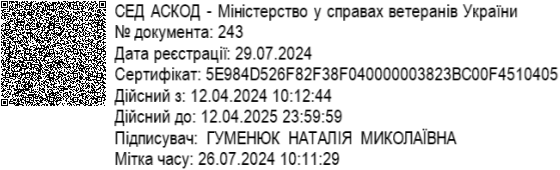 № з/пЕтапи опрацювання звернення про надання послугиВідповідальна посадова особа суб’єктанадання послугиСтруктурні підрозділи суб’єкта надання послуги, відповідальні за етапиСтроки виконання етапів опрацювання1Реєстрація (оформлення) звернення суб’єкта зверненняАдміністратор центру надання адміністративних послугЦентр надання адміністративних послугУ день звернення заявника*1Реєстрація (оформлення) звернення суб’єкта зверненняПосадова особа Управління документообігу та звернень громадян Міністерства у справах ветеранів УкраїниУправління документообігу та звернень громадян Міністерства у справах ветеранів УкраїниУ день звернення заявника*№ з/пЕтапи опрацювання звернення про надання послугиВідповідальна посадова особа суб’єктанадання послугиСтруктурні підрозділи суб’єкта надання послуги, відповідальні за етапиСтроки виконання етапів опрацювання2Передача заяви та документів відповідальному співробітнику Міністерства у справах ветеранів УкраїниАдміністратор центру надання адміністративних послугЦентр надання адміністративних послугНе пізніше трьох робочих днів2Передача заяви та документів відповідальному співробітнику Міністерства у справах ветеранів УкраїниПосадова особа Управління документообігу та звернень громадян Міністерства у справах ветеранів УкраїниУправління документообігу та звернень громадян Міністерства у справах ветеранів УкраїниНе пізніше трьох робочих днів3Отримання заяви та документів для опрацювання. Перевірка відповідності пакету документів вимогам законодавстваПосадова особа відділу надання статусів Департаменту соціальної політики Міністерства у справах ветеранів УкраїниВідділ надання статусів Департаменту соціальної політики Міністерства у справах ветеранів УкраїниПротягом трьох робочих днів з дня надходження заяви від центру надання адміністративних послуг3Отримання заяви та документів для опрацювання. Перевірка відповідності пакету документів вимогам законодавстваПосадова особа відділу надання статусів Департаменту соціальної політики Міністерства у справах ветеранів УкраїниВідділ надання статусів Департаменту соціальної політики Міністерства у справах ветеранів УкраїниПротягом 3–4 робочих днів з дня реєстрації заяви в Міністерстві у справах ветеранів№ з/пЕтапи опрацювання звернення про надання послугиВідповідальна посадова особа суб’єктанадання послугиСтруктурні підрозділи суб’єкта надання послуги, відповідальні за етапиСтроки виконання етапів опрацювання4Підготовка пакету документів до розгляду на засіданні міжвідомчої комісії з питань розгляду матеріалів про визнання учасниками бойових дій та виплати одноразової грошової допомоги в разі загибелі (смерті) або інвалідності волонтера, яка утворена Мінветеранів (далі – міжвідомча комісія)Посадова особа відділу надання статусів Департаменту соціальної політики Міністерства у справах ветеранів УкраїниВідділ надання статусів Департаменту соціальної політики Міністерства у справах ветеранів УкраїниПротягом 5–10 робочих днів з дня надходження заяви від центру надання адміністративних послуг4Підготовка пакету документів до розгляду на засіданні міжвідомчої комісії з питань розгляду матеріалів про визнання учасниками бойових дій та виплати одноразової грошової допомоги в разі загибелі (смерті) або інвалідності волонтера, яка утворена Мінветеранів (далі – міжвідомча комісія)Посадова особа відділу надання статусів Департаменту соціальної політики Міністерства у справах ветеранів УкраїниВідділ надання статусів Департаменту соціальної політики Міністерства у справах ветеранів УкраїниПротягом 5–15 робочих днів з дня реєстрації заяви в Міністерстві у справах ветеранів5Винесення документів на розгляд Міжвідомчої комісії для:прийняття рішення про надання (відмову в наданні) статусу учасника бойових дій; у разі потреби, уточнення інформації про осіб, стосовно яких подані документи (надсилання необхідних запитів), заслуховування пояснень таких осіб, свідків, представників державних органівПосадова особа відділу надання статусів Департаменту соціальної політики Міністерства у справах ветеранів УкраїниВідділ надання статусів Департаменту соціальної політики Міністерства у справах ветеранів УкраїниПротягом 17 робочих днів з дня надходження заяви особи від центру надання адміністративних послуг або надходження уточненої інформації5Винесення документів на розгляд Міжвідомчої комісії для:прийняття рішення про надання (відмову в наданні) статусу учасника бойових дій; у разі потреби, уточнення інформації про осіб, стосовно яких подані документи (надсилання необхідних запитів), заслуховування пояснень таких осіб, свідків, представників державних органівПосадова особа відділу надання статусів Департаменту соціальної політики Міністерства у справах ветеранів УкраїниВідділ надання статусів Департаменту соціальної політики Міністерства у справах ветеранів УкраїниПротягом 15–20 робочих днів з дня реєстрації заяви особи або надходження уточненої інформації до Міністерства у справах ветеранів (у разі уточнення інформації)№ з/пЕтапи опрацювання звернення про надання послугиВідповідальна посадова особа суб’єктанадання послугиСтруктурні підрозділи суб’єкта надання послуги, відповідальні за етапиСтроки виконання етапів опрацювання6Направлення проміжної відповіді до центру надання адміністративних послуг (у разі необхідності уточнення інформації)Посадова особа Управління документообігу та звернення громадян Міністерства у справах ветеранів УкраїниУправління документообігу та звернення громадян Міністерства у справах ветеранів УкраїниПротягом 1 робочого дня після підписання відповіді7Оформлення та підписання рішення Міжвідомчої комісії головою і секретарем, скріплення рішення гербовою печаткою МінветеранівПосадова особа відділу надання статусів Департаменту соціальної політики Міністерства у справах ветеранів УкраїниВідділ надання статусів Департаменту соціальної політики Міністерства у справах ветеранів УкраїниПротягом двох робочих днів від дня прийняття рішення Міжвідомчою комісією8Передача результату надання послуги до Управління документообігу та звернення громадян Міністерства у справах ветеранів УкраїниПосадова особа Департаменту соціальної політики Міністерства у справах ветеранів УкраїниДепартамент соціальної політики Міністерства у справах ветеранів УкраїниПротягом одного робочого дня з дня оформлення (погодження) результату надання послуги9Передача результату надання послуги до центру надання адміністративних послугПосадова особа Управління документообігу та звернення громадян Міністерства у справах ветеранів УкраїниУправління документообігу та звернення громадян Міністерства у справах ветеранів УкраїниПротягом одного дня з дня отримання результату надання послуги (у разі подання заяви через центр надання адміністративних послуг)10Направлення повідомлення про готовність результату послуги замовникуАдміністратор центру надання адміністративних послугЦентр надання адміністративних послугВ одноденний термін№ з/пЕтапи опрацювання звернення про надання послугиВідповідальна посадова особа суб’єктанадання послугиСтруктурні підрозділи суб’єкта надання послуги, відповідальні за етапиСтроки виконання етапів опрацювання11Видача результату надання послугиАдміністратор центру надання адміністративних послугЦентр надання адміністративних послугУ день звернення заявника11Видача результату надання послугиПосадова особа Управління документообігу та звернення громадян Міністерства у справах ветеранів УкраїниУправління документообігу та звернення громадян Міністерства у справах ветеранів УкраїниВ одноденний термінОскарження результату надання послугиОскарження результату надання послугиОскарження результату надання послугиОскарження результату надання послугиОскарження результату надання послугиДії або бездіяльність адміністратора центру надання адміністративних послуг та/або посадової особи Міністерства у справах ветеранів України можуть бути оскаржені до суду в порядку, встановленому законом.Дії або бездіяльність адміністратора центру надання адміністративних послуг та/або посадової особи Міністерства у справах ветеранів України можуть бути оскаржені до суду в порядку, встановленому законом.Дії або бездіяльність адміністратора центру надання адміністративних послуг та/або посадової особи Міністерства у справах ветеранів України можуть бути оскаржені до суду в порядку, встановленому законом.Дії або бездіяльність адміністратора центру надання адміністративних послуг та/або посадової особи Міністерства у справах ветеранів України можуть бути оскаржені до суду в порядку, встановленому законом.Дії або бездіяльність адміністратора центру надання адміністративних послуг та/або посадової особи Міністерства у справах ветеранів України можуть бути оскаржені до суду в порядку, встановленому законом.